Karta pracyTemat 4.1. Tort ma warstwy i cebula ma warstwy. Część I. Tworzenie obrazu ze słonecznikiemUtwórz nowy obraz w formacie A4:w menu w głównym oknie programu wybierz Plik, a następnie opcję Nowy,rozwiń listę z szablonami i wybierz format A4 (300ppi),wybierz pionowy układ kartki.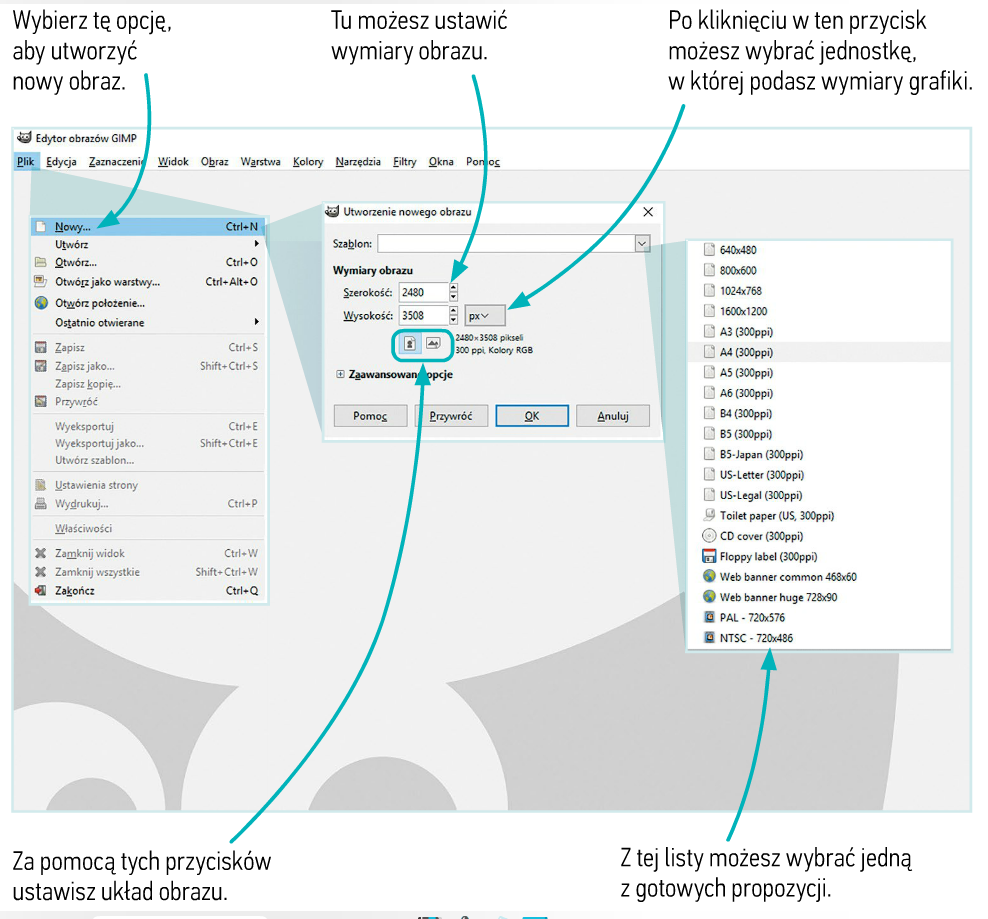 Zmień aktywny kolor:kliknij w górny prostokąt na ikonie Kolor pierwszoplanowy oraz tła,wybierz kolor – niebieski.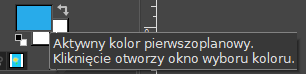 Wypełnij warstwę wybranym kolorem:wybierz narzędzie Wypełnienie kubełkiem,kliknij w głównym oknie programu, aby wypełnić kartkę wybranym kolorem.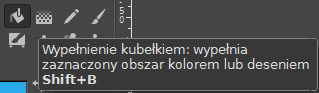 Utwórz nową przezroczystą warstwę:wpisz nazwę warstwy: „Słonecznik” i wybierz typ wypełnienia: Przezroczysta.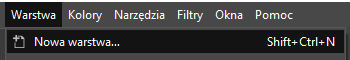 Zmień nazwę nowej warstwy:dwukrotnie kliknij w nazwę warstwy,wpisz nową nazwę: „Płatki”.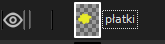 Wybierz narzędzie Pędzel, a następnie:wybierz rodzaj pędzla –Hardness 050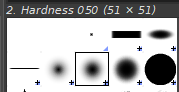 Narysuj płatki słonecznika:kliknij w górny prostokąt na ikonie Kolor pierwszoplanowy oraz tła,wybierz kolor – żółty (upewnij się, że masz wybraną warstwę „Płatki”),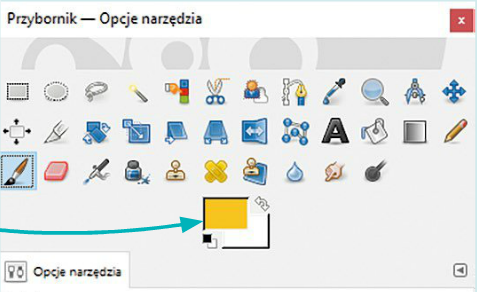 wybierz narzędzie pędzel,narysuj kontur słonecznika,wybierz narzędzie Wypełnienie kubełkiem,kliknij wewnątrz narysowanego konturu, aby wypełnić kształt kolorem.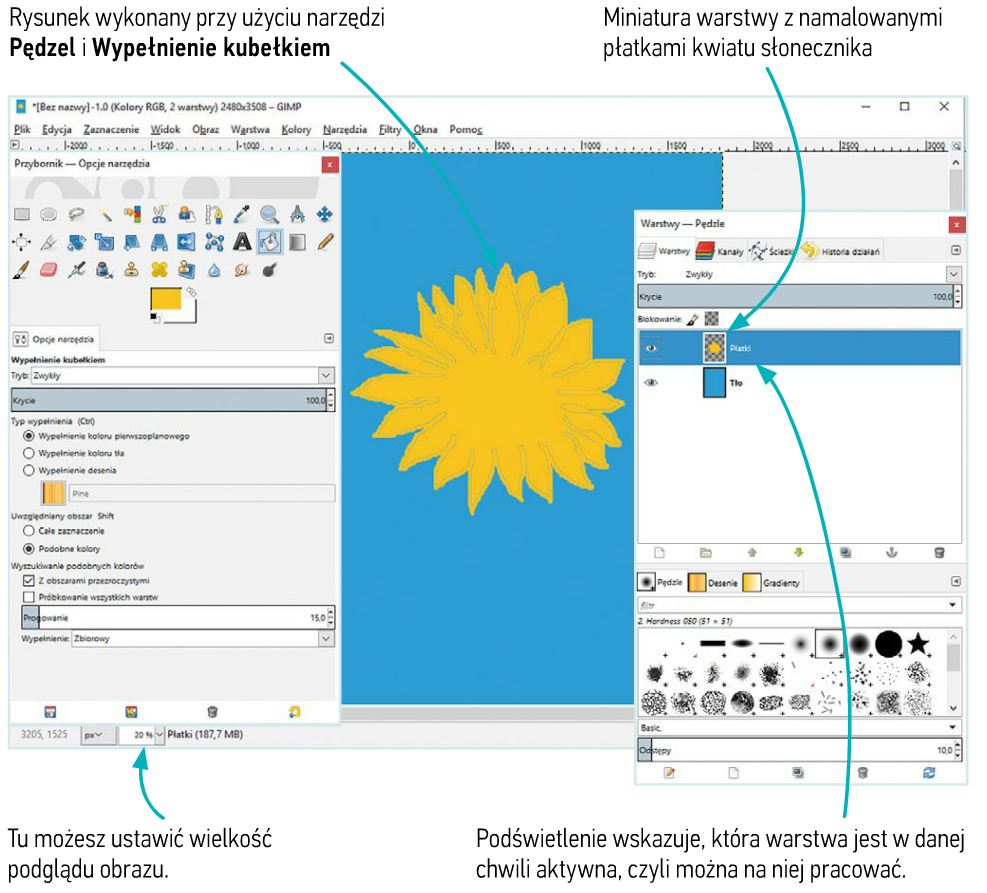 Utwórz warstwę „Środek”:wpisz nazwę warstwy: „Środek” oraz wybierz typ wypełnienia: Przezroczysta,narysuj kontur środka słonecznika i wypełnij go kolorem brązowym.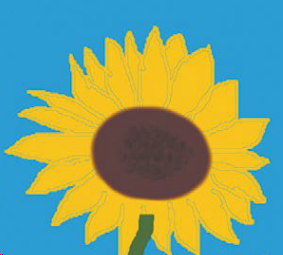 Utwórz warstwę „Łodyga i liście” – narysuj na niej zielonym kolorem łodygę oraz kontur liści, który następnie wypełnisz kolorem.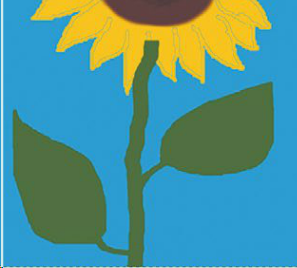 Przemieść warstwy tak, aby łodyga i liście były pod płatkami, ale nad tłem:zaznacz miniaturę warstwy „Łodyga i liście”,przesuń strzałkami wybraną warstwę, aby znalazła się między tłem a płatkami.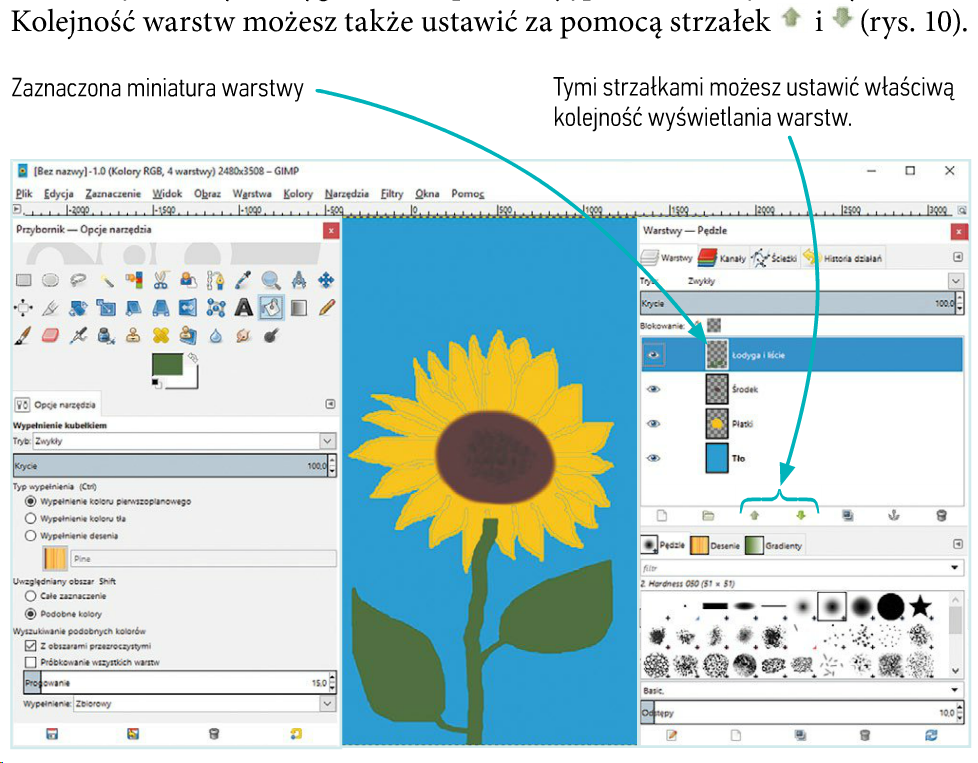 Ustaw stopień krycia dla warstwy „Środek”:kliknij w miniaturę warstwy „Środek”,ustaw stopień krycia na 50.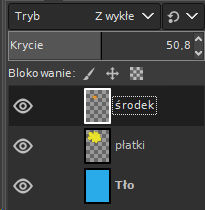 Zapisz swoją pracę w miejscu wskazanym przez nauczyciela jako plik programu GIMP pod nazwą słonecznik:w menu w głównym oknie programu wybierz Plik, a następnie opcję Zapisz,przejdź do folderu, w którym zapisujesz prace,w otwartym oknie wpisz nazwę pliku (imię nazwisko klasa) i kliknij przycisk Zapisz.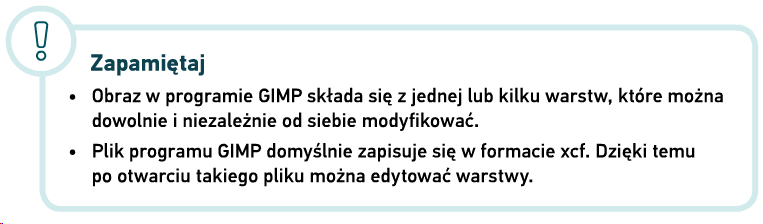 Wyeksportuj swoją pracę do pliku png pod nazwą (imię nazwisko klasa):w menu w głównym oknie programu wybierz Plik, a następnie Wyeksportuj,przejdź do folderu, w którym zapisujesz prace,w otwartym oknie wpisz nazwę pliku wg wzoru imię nazwisko klasa.png,rozwiń listę typów plików i wybierz Obraz PNG,kliknij przycisk Wyeksportuj.